附件：淮北矿工总医院2021年第一批招聘考试公告招聘会安排校园招聘会  4月22日9:30-17:00  蚌医校招专场宣讲、招聘面试、签约（蚌  埠市龙湖体育馆室内洽谈室3）            4月23日9:00-12:00  蚌埠医学院校园招聘会，邀约参加医院招聘会（蚌埠市龙湖体育馆）医院招聘会  4月28日8:00-17:00  研究生、已规培(含在培)、成熟型人才招聘面试  应聘报名参加校园招聘会、第一批医院招聘会的扫码报名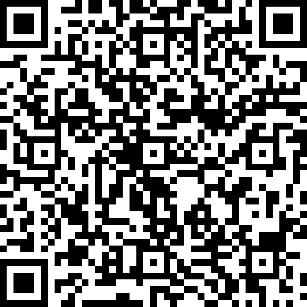 或电脑端报名https://t2upy1m6my.jiandaoyun.com/f/60740c8276ea430007cd415d1、参加面试时请提供以下证件原件及复印件：执业或职称证书（如有）、学历和学位证书（如有）、就业推荐表或学信网学籍证明（仅应届生提供）、工作经历证明材料或实习证明（实习手册）、身份证，原件审核后当场退回。2、《淮北矿工总医院2021年第一批招聘岗位需求表》（详见下表）中没有的专业岗位，优秀硕士研究生也可以电话或邮件咨询报名。应聘第二、三、四批招聘请投递简历加QQ群：332710499、195124083，发送简历至邮箱：hkyyhr@crmedical.hk 招聘岗位及要求安家补贴：1、医学博士，院长直聘，待遇一人一议，安家补贴30-50万元，在职期间免费提供一套房子（两室一厅）供居住。2、“四证合一”专业硕士生安家补贴10-15万，其他研究生安家补贴3万，“四证合一”本科生安家补贴7.5万。3、在培人员入职或入职后参加规培的发放工资、缴纳“五险一金”，规培合格后补贴5万元。4、单身公寓免费入住。序号招聘岗位学历人数年龄专业及相关要求1体检中心总检医师全日制本科及以上1≤45周岁临床或全科医学；内科或全科中级及以上职称。2心内科医师全日制硕士及以上研究生2≤35周岁内科学心血管病方向；可放宽至已规培本科毕业生；有介入工作经验者优先3肿瘤科医师全日制硕士及以上研究生2≤35周岁肿瘤学、放射肿瘤治疗学4康复医师全日制硕士及以上研究生1≤35周岁运动医学、康复医学与理疗学5呼吸科医师全日制硕士及以上研究生1≤35周岁内科学（呼吸系统病方向）6肝胆外科医师全日制硕士及以上研究生1≤35周岁外科学（肝胆方向）应届毕业生7重症医学科医师全日制硕士及以上研究生1≤35周岁重症医学、急诊医学8眼科医师全日制硕士及以上研究生1≤35周岁眼科学9口腔科医师全日制硕士及以上研究生1≤35周岁口腔医学10妇产科医师全日制硕士及以上研究生1≤35周岁妇产科学11儿科医师全日制硕士及以上研究生1≤35周岁儿科学12影像诊断医师全日制硕士及以上研究生1≤35周岁医学影像与核医学13皮肤科医师全日制硕士及以上研究生1≤35周岁皮肤性病专业；可放宽至已规培本科毕业生14检验科医(技)师全日制硕士及以上研究生1≤35周岁本科阶段检验医学或临床医学优先15临床药师全日制硕士及以上研究生1≤35周岁临床药学、药学、药理学、药代动力学等16临床住院医师全日制本科及以上12≤30周岁已规培合格或在培人员,临床医学：内科4名、外科3名、全科2名、儿科2名、妇产科1名17口腔科医师全日制本科及以上1≤30周岁规培合格或在培人员：口腔医学18麻醉医师全日制本科及以上1≤30周岁已规培合格或在培人员：麻醉学19影像诊断医师全日制本科及以上6≤30周岁已规培合格或在培人员：医学影像学